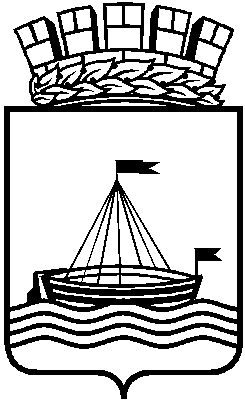 Муниципальное АВТОНОМНОЕ ДОШКОЛЬНОЕ ОБРАЗОВАТЕЛЬНОЕ УчреждениеДЕТСКИЙ САД № 118 ГОРОДА ТЮМЕНИ( МАДОУ д/с № 118 города Тюмени)Ул. Пермякова, 51/1, г. Тюмень, 625051                                                                      тел.: (3452)-33-17-58, факс:33-83-45, Е-mail: tumdetsad118@mail. ruПлан  Клуба выходного дня, декабрь 2017 годаДатаДОУмероприятия (круглый стол, клуб, секция, кружок и др.)должность специалиста руководителя кружка, организатораКоличество участниковКоличество участниковКоличество участниковвремя проведенияналичие плана, программыстоимость (час, занятие и др.)наличие информации на сайте ДОУ о мероприятии (анонс, итог, фоторепортаж, др.)примечаниеДатаДОУмероприятия (круглый стол, клуб, секция, кружок и др.)должность специалиста руководителя кружка, организатораДетей из нихДетей из нихРодителейвремя проведенияналичие плана, программыстоимость (час, занятие и др.)наличие информации на сайте ДОУ о мероприятии (анонс, итог, фоторепортаж, др.)примечаниеДатаДОУмероприятия (круглый стол, клуб, секция, кружок и др.)должность специалиста руководителя кружка, организаторапосещают ДОУНеорганизованные детиРодителейвремя проведенияналичие плана, программыстоимость (час, занятие и др.)наличие информации на сайте ДОУ о мероприятии (анонс, итог, фоторепортаж, др.)примечание02.12. 2017МАДОУ д/с № 118Клуб «Здоровая суббота»Старший воспитатель: Кулебакина Е.А.Инструктор по физической культуре Князева И.Б.Воспитатель:Попова Е.Л.141410.00 – 11.00Конспект, план работы Клуба выходного дня0РасписаниеФоторепортаж на сайте в разделе «Клуб выходного дня»02.12. 2017МАДОУ д/с № 118Доп. услуга «Тхэквондо»Самигуллин Руслан Алмазович15010.00-10.30Программа151 р.09.12.2017МАДОУ д/с № 118Клуб «Здоровая суббота»Старший воспитатель:Черникова О.В.Инструктор по физической культуре:Манукянц В.А.Воспитатель:Парахина Т.В.181810.00 -11.00Конспект,  план работы Клуба выходного дня0РасписаниеФоторепортаж на сайте в разделе «Клуб выходного дня»09.12.2017МАДОУ д/с № 118Доп. услуга «Тхэквондо»Самигуллин Руслан Алмазович15010.00-10.30Программа151 р.16.12.2017МАДОУ д/с № 118Клуб «Здоровая суббота»Заместитель заведующего:Суетина Е.В. Инструктор по физической культуре:Зубарева Н.Г.Воспитатель: Метлева Н.М.202010.30 -11.30Конспект,  план работы Клуба выходного дня0РасписаниеФоторепортаж на сайте в разделе «Клуб выходного дня»16.12.2017МАДОУ д/с № 118Доп. услуга «Тхэквондо»Самигуллин Руслан Алмазович15010.00-10.30Программа151 р.23.12.2017МАДОУ д/с № 118Доп. услуга «Тхэквондо»Самигуллин Руслан Алмазович15010.00-10.30Программа151 р.